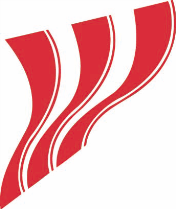 CITY HALL TASK FORCE MEETINGFIRE STATION TRAINING ROOMTUESDAY, APRIL 9, 2019 @ 12:00 NOON – 1:30 PMAGENDA1.	Call Meeting to Order2.	Roll Call3.	Feedback from meeting with Firefighters4.	SWOT5.	Next Meeting Date – May 9th from noon – 1:30 p.m.6.	Adjourn